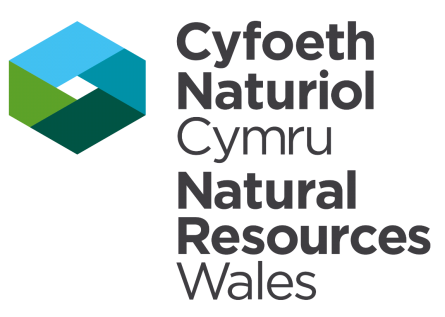 Caniatâd gyda nodyn rhagarweiniolRheoliadau Trwyddedu Amgylcheddol (Cymru a Lloegr) 2016Enw'r gweithredwrEnw’r safle Cyfeiriad y safle Cyfeiriad y safle Cyfeiriad y safle Cod PostEnw'r gweithredwrCyfeiriad y gweithredwrCyfeiriad y gweithredwrCyfeiriad y gweithredwrCod PostRhif y drwyddedEPR/AB1234CD Enw'r safle XXX XXXRhif trwydded EPR/AB1234CDNodyn rhagarweiniolNid yw'r nodyn rhagarweiniol hwn yn ffurfio rhan o'r drwyddedMae prif nodweddion y drwydded fel a ganlyn. Bydd nwy hydrogen yn cael ei gynhyrchu ar y safle ar gyfer amrywiaeth o gymwysiadau gan gynnwys ond heb fod yn gyfyngedig i Danwydd ar gyfer cerbydau celloedd tanwyddChwistrellu i'r brif bibell nwy ar y safleStorfeyddCymwysiadau ymchwil.Cynhyrchir yr hydrogen trwy electrolysis gan ddefnyddio'r dechnoleg ganlynolPilen electrolyt polymer / pilen cyfnewid protonau:  Mewn electroleiddiwr pilen electrolyt polymer, mae'r electrolyt yn ddeunydd plastig solet arbennig.Mae dŵr yn adweithio ar yr anod i ffurfio ocsigen ac ïonau hydrogen â gwefr bositif (protonau).Mae'r electronau'n llifo trwy gylched allanol ac mae'r ïonau hydrogen yn symud yn ddetholus ar draws yr electroleiddiwr pilen electrolyt i'r catod.Ar y catod, mae ïonau hydrogen yn cyfuno ag electronau o'r gylched allanol i ffurfio nwy hydrogen. Adwaith ae yr anod: 2H2O → O2 + 4H+ + 4e-. Adwaith ar y catod: 4H+ + 4e- → 2H2Mewn electroleiddwyr alcalïaidd mae ïonau hydrocsid (OH-) gael eu cludo trwy'r electrolyt o'r catod i'r anod ac mae hydrogen yn cael ei gynhyrchu ar ochr y catod. Mewn electroleiddwyr o’r fath defnyddir hydoddiant alcalïaidd hylifol o sodiwm neu botasiwm hydrocsid fel yr electrolyt. Yr unig allbynnau nwyol o'r technolegau hyn yw hydrogen ac ocsigen; mae'r electroleiddwyr alcalïaidd yn cynhyrchu electrolyt gwastraff sy'n cael ei gasglu a'i dynnu fel deunydd gwastraff.Mae gan electroleiddwyr fodiwl puro dŵr bach fel rhan o'u gosodiad. Mae'r unedau'n fach, a nid ystyrir bod y dŵr gwastraff yn llygru.Nodyn drafftio: Lle mae'r drwydded yn cynnwys mwy nag un gosodiad, dylid cyfeirio at osodiadau lluosog, lle bo'n berthnasol, yn y nodyn rhagarweiniol a'r amodau.Mae cofnodion statws y drwydded yn amlinellu hanes y drwydded, gan gynnwys unrhyw newidiadau i rif cyfeirnod y drwydded.Diwedd y nodyn rhagarweiniolRheoliadau Trwyddedu Amgylcheddol (Cymru a Lloegr) 2016Rhif y drwydded EPR/AB1234CDMae Corff Adnoddau Naturiol Cymru ("Cyfoeth Naturiol Cymru") drwy hyn yn awdurdodi, o dan reoliad 13 Rheoliadau Trwyddedu Amgylcheddol (Cymru a Lloegr) 2016 [enw(au)](“y gweithredwr”),[cyfeiriad, gan gynnwys cod post]i weithredu gosodiad yn[safle][cyfeiriad, gan gynnwys cod post][cyfeiriad, gan gynnwys cod post][cyfeiriad, gan gynnwys cod post][cyfeiriad, gan gynnwys cod post]i’r graddau yr awdurdodwyd gan, ac o dan amodau y drwydded hon.Awdurdodwyd ar ran Cyfoeth Naturiol CymruAmodau  Rheolaeth Rheolaeth gyffredinolBydd y gweithredwr yn rheoli ac yn gweithredu'r gweithgareddau:yn unol â system reoli ysgrifenedig sy'n nodi ac yn lleihau’r perygl o lygredd, gan gynnwys y rheini a ddaw o weithrediadau, gwaith cynnal a chadw, damweiniau, digwyddiadau, achosion o ddiffyg cydymffurfio, a'r rheini a gaiff eu tynnu at sylw'r gweithredwr o ganlyniad i gwynion; agan ddefnyddio digon o unigolion cymwys ac adnoddau.Bydd yn ofynnol cadw cofnodion sy’n arddangos cydymffurfedd ag amod 1.1.1.   Dylai unrhyw un sydd â dyletswyddau a effeithir gan y materion a nodir yn y drwydded hon, neu y gellid cael eu heffeithio ganddynt, gael mynediad cyfleus at gopi ohoni, sy’n  cael ei chadw yn y man lle y cyflawnir y dyletswyddau hynny, neu'n agos at y man hwnnw.1.2	Effeithlonrwydd ynni1.2.1		Bydd y gweithredwr yn gwneud y canlynol:cymryd mesurau priodol i sicrhau bod ynni'n cael ei ddefnyddio mewn modd effeithlon yn y gweithgareddau;adolygu a chofnodi o leiaf bob pedair blynedd a oes cyfleoedd addas i wella effeithlonrwydd ynni'r gweithgareddau;   gweithredu unrhyw fesurau priodol pellach a nodir gan adolygiad. 1.3	Defnyddio deunyddiau crai mewn modd effeithlon1.3.1	Bydd y gweithredwr yn gwneud y canlynol:gweithredu mesurau priodol i sicrhau bod deunyddiau crai a dŵr yn cael eu defnyddio mewn modd effeithlon yn y gweithgareddau; cadw cofnodion o ddeunyddiau crai a dŵr a ddefnyddir yn y gweithgareddau;adolygu a chofnodi o leiaf bob pedair blynedd a oes deunyddiau amgen addas a allai leihau’r effaith amgylcheddol, neu gyfleoedd i wella pa mor effeithlon yw’r defnydd o ddeunyddiau crai a dŵr; agweithredu unrhyw fesurau priodol pellach a nodir gan adolygiad.1.4	Osgoi, adennill a gwaredu gwastraff a gynhyrchir gan y gweithgareddauRhaid i'r gweithredwr weithredu mesurau priodol i sicrhau:bod yr hierarchaeth wastraff y cyfeirir ati yn Erthygl 4 o'r Gyfarwyddeb Fframwaith Gwastraff yn cael ei chymhwyso i wastraff a gynhyrchir gan y gweithgareddau; abod unrhyw wastraff a gynhyrchir gan y gweithgareddau yn cael ei drin yn unol â'r hierarchaeth wastraff y cyfeirir ati yn Erthygl 4 o'r Gyfarwyddeb Fframwaith Gwastraff; aclle mae angen gwaredu, bod hyn yn cael ei wneud mewn modd sy'n lleihau ei effaith ar yr amgylchedd.Rhaid i'r gweithredwr adolygu a chofnodi o leiaf bob pedair blynedd a ddylid gwneud newidiadau i'r mesurau hynny, a chymryd unrhyw fesurau priodol pellach a nodir gan adolygiad.2	Gweithrediadau2.1	Gweithgareddau a ganiateir2.1.1	Caniateir i’r gweithredwr ymgymryd â’r gweithgareddau a nodir yn nhabl Atodlen 1 S1.1 yn unig (y “gweithgareddau”).  2.2	Y safle 2.2.1	Ni chaniateir i’r gweithgareddau ymestyn y tu hwnt i’r safle, sef y tir a ddangosir ag ymyl gwyrdd ar gynllun y safle yn Atodlen 7 i’r drwydded hon.2.2.1 	Ni fydd y gweithgareddau yn ymestyn y tu hwnt i'r safle, sef y tir a ddangosir ag ymyl gwyrdd ar gynllun y safle yn Atodlen 7 i'r drwydded hon, sydd o fewn yr ardal a ddangosir ag ymyl coch ar gynllun y safle sy'n cynrychioli maint y gosodiad a gwmpesir gan y drwydded hon a gosodiad(au) gweithredwr/wyr eraill y gosodiad.2.3	Technegau gweithredu2.3.1 	Bydd y gweithgareddau yn ddarostyngedig i amodau'r drwydded hon, yn cael eu gweithredu yn unol â'r meini prawf 'Cynhyrchu Hydrogen Effaith Isel' a nodir yn ffurflen gais Trwyddedu Amgylcheddol Cyfoeth Naturiol Cymru ar yr adeg y gwnaed y cais am drwydded.2.3.2 	Rhaid i unrhyw ddeunyddiau crai neu danwyddau a restrir yn nhabl Atodlen 2 S2.1 yn gydymffurfio â'r manylebau a nodir yn y tabl hwnnw.2.3.3 	Rhaid i'r gweithredwr sicrhau, pan fydd gwastraff a gynhyrchir gan y gweithgareddau yn cael ei anfon i weithrediad gwastraff perthnasol, bod y gweithrediad hwnnw'n cael y wybodaeth ganlynol, cyn derbyn y gwastraff:	(a) 	natur y broses sy'n cynhyrchu'r gwastraff;	(b ) 	cyfansoddiad y gwastraff;	(c ) 	gofynion trin y gwastraff;	(ch) 	yr eiddo peryglus sy'n gysylltiedig â'r gwastraff, os yw'n gymwys; ac	(d ) 	cod gwastraff y gwastraff.2.3.4 	Bydd y gweithredwr yn sicrhau, lle mae gwastraff a gynhyrchir gan y gweithgareddau yn cael ei anfon i safle tirlenwi, ei fod yn bodloni'r meini prawf derbyn gwastraff ar gyfer y safle tirlenwi hwnnw.3	Allyriadau a monitro3.1 	Allyriadau i ddŵr, aer neu dir3.1.1 	Ni fydd unrhyw allyriadau yn y tarddle i ddŵr, aer neu dir, ac eithrio o’r tarddleoedd a’r pwyntiau allyriadau a restrir yn nhablau Atodlen 3 S3.1, S3.2 ac S3.3.Ni cheir rhagori ar y terfynau a nodir yn Atodlen 3.3.1.3 	Bydd gwaith monitro cyfnodol yn cael ei wneud o leiaf unwaith bob pum mlynedd ar gyfer dŵr daear a 10 mlynedd ar gyfer pridd, oni bai bod monitro o'r fath yn seiliedig ar arfarniad systematig o'r risg o halogiad.Allyriadau sylweddau nad ydynt yn cael eu rheoli gan derfynau allyriadauNi fydd allyriadau sylweddau nad ydynt yn cael eu rheoli gan derfynau allyriadau (heb gynnwys arogleuon) yn achosi llygredd. Ni chaiff y gweithredwr ei ddal yn gyfrifol am dorri'r amod hwn os yw'r mesurau priodol, gan gynnwys, ond heb gael eu cyfyngu i'r rheini a bennir mewn unrhyw gynllun rheoli allyriadau a gymeradwywyd, wedi cael eu gweithredu i atal yr allyriadau hynny, neu eu neu leihau lle nad yw eu hatal yn ymarferol. 3.2.2	Bydd y gweithredwr:(a)	os yw’n cael hysbysiad gan Cyfoeth Naturiol Cymru fod y gweithgareddau yn achosi llygredd, yn cyflwyno cynllun rheoli allyriadau i Cyfoeth Naturiol Cymru i’w gymeradwyo o fewn yr amser a nodwyd, sy’n nodi ac yn lleihau’r risgiau llygredd sy’n deillio o allyriadau sylweddau nad ydynt yn cael eu rheoli gan derfynau allyriadau;(b)	yn gweithredu’r cynllun rheoli allyriadau a gymeradwywyd, o’r dyddiad cymeradwyo, oni chytunir yn wahanol yn ysgrifenedig gan Cyfoeth Naturiol Cymru.3.2.3	Dylai’r holl hylifau mewn cynwysyddion, y gallai eu gollwng i ddŵr neu dir achosi llygredd, fod mewn cyfyngiant eilaidd, oni bai bod y gweithredwr wedi defnyddio mesurau priodol eraill i atal neu, os nad yw hynny'n ymarferol, leihau gollyngiadau a cholledion o'r prif gynhwysydd.3.3 Arogleuon3.3.1 	Bydd allyriadau o'r gweithgareddau yn rhydd rhag arogleuon ar lefelau sy'n debygol o achosi llygredd y tu allan i'r safle, fel y canfyddir gan swyddog awdurdodedig Cyfoeth Naturiol Cymru, oni bai bod y gweithredwr  wedi defnyddio mesurau priodol, gan gynnwys, ond heb fod yn gyfyngedig i, y rhai a bennir mewn unrhyw gynllun rheoli arogleuon a gymeradwywyd, i atal neu, lle nad yw hynny’n ymarferol, leihau’r arogl. 3.3.2	Bydd y gweithredwr:(a) 	os yw’n cael hysbysiad gan Cyfoeth Naturiol Cymru bod y gweithgareddau’n achosi llygredd y tu allan i’r safle oherwydd arogl, yn cyflwyno cynllun rheoli arogleuon i Cyfoeth Naturiol Cymru i’w gymeradwyo o fewn y cyfnod penodedig, sy’n nodi ac yn lleihau’r risgiau o lygredd sy’n deillio o arogleuon;(b)	yn gweithredu’r cynllun rheoli arogleuon a gymeradwywyd, o’r dyddiad cymeradwyo, oni chytunir yn wahanol yn ysgrifenedig gan Cyfoeth Naturiol Cymru.3.4 Sŵn a dirgryniadau3.4.1 	Bydd allyriadau o'r gweithgareddau yn rhydd rhag sŵn a dirgryniadau ar lefelau sy'n debygol o achosi llygredd y tu allan i'r safle, fel y canfyddir gan swyddog awdurdodedig Cyfoeth Naturiol Cymru,oni bai bod y gweithredwr wedi defnyddio mesurau priodol, gan gynnwys, ond heb fod yn gyfyngedig i, y rhai a nodir mewn unrhyw gynllun rheoli sŵn a dirgryniadau a gymeradwywyd i atal neu, lle nad yw hynny’n ymarferol, leihau’r sŵn a dirgryniadau..3.4.2	Bydd y gweithredwr :(a) 	os yw’n cael hysbysiad gan Cyfoeth Naturiol Cymru bod y gweithgareddau’n achosi llygredd y tu allan i’r safle oherwydd sŵn a dirgryniadau, yn cyflwyno gynllun rheoli sŵn a dirgryniadau i Cyfoeth Naturiol Cymru i’w gymeradwyo o fewn y cyfnod penodedig, sy’n nodi ac yn lleihau’r risgiau llygredd sy’n deillio o sŵn a dirgryniadau;(b)	yn gweithredu’r cynllun rheoli sŵn a dirgryniad a gymeradwywyd, o’r dyddiad cymeradwyo, oni chytunir yn wahanol yn ysgrifenedig gan Cyfoeth Naturiol Cymru.4	Gwybodaeth4.1	CofnodionRhaid i'r holl gofnodion y mae’n ofynnol eu gwneud o dan y drwydded hon:bod yn ddarllenadwy;cael eu gwneud cyn gynted ag sy’n rhesymol ymarferol;cael eu diwygio, os cânt eu diwygio, yn y fath fodd fel bod y fersiwn wreiddiol ac unrhyw ddiwygiadau dilynol yn parhau'n ddarllenadwy, neu bod modd eu hadfer; acael eu cadw, oni bai y cytunir fel arall yn ysgrifenedig gan Cyfoeth Naturiol Cymru, am o leiaf chwe blynedd o’r dyddiad y gwnaed y cofnodion, neu yn achos y cofnodion a ganlyn hyd nes y bydd trwydded yn cael ei hildio:effeithiau amgylcheddol oddi ar y safle; materion sy'n effeithio ar gyflwr y tir a’r dŵr daear.4.1.2	Bydd y gweithredwr yn sicrhau ei fod yn cadw'r holl gofnodion, y cynlluniau a’r system reoli sy'n angenrheidiol ei chynnal o dan y drwydded hon ar y safle, oni bai bod Cyfoeth Naturiol Cymru yn cytuno'n ysgrifenedig fel arall. 4.2	Adroddiadau4.2.1	Bydd yn ofynnol i’r gweithredwr anfon yr holl adroddiadau a hysbysiadau sy’n ofynnol o dan l y drwydded at Cyfoeth Naturiol Cymru gan ddefnyddio’r manylion cyswllt a ddarparwyd yn ysgrifenedig gan Cyfoeth Naturiol Cymru.4.2.2 	Bydd adroddiad ar berfformiad y gweithgareddau dros y flwyddyn flaenorol yn cael ei gyflwyno i Cyfoeth Naturiol Cymru erbyn 31 Ionawr (neu ddyddiad arall a gytunir yn ysgrifenedig gan Cyfoeth Naturiol Cymru) bob blwyddyn.  Bydd yr adroddiad yn cynnwys o leiaf:adolygiad o ganlyniadau gweithrediad gwirioneddol a disgwyliedig y gosodiad yn erbyn y meini prawf cynhyrchu hydrogen effaith isel yn y cais gwreiddiol.adolygiad o ddal a defnyddio ocsigen a gynhyrchir yn y gosodiad, gan gynnwys adolygiad o'r amodau a fydd yn ysgogi dal a defnyddio ocsigen. 4.3	Hysbysiadau4.3.1 (a) 	Os bydd gweithredu’r gweithgareddau yn arwain at ddigwyddiad neu ddamwain sy'n effeithio'n sylweddol, neu a allai effeithio'n sylweddol ar yr amgylchedd, rhaid i'r gweithredwr, ar unwaith—(i) 	hysbysu Cyfoeth Naturiol Cymru, (ii) 	gweithredu mesurau angenrheidiol i gyfyngu ar ganlyniadau amgylcheddol digwyddiad neu ddamwain o'r fath,(iii) 	gweithredu mesurau angenrheidiol i atal rhagor o ddigwyddiadau neu ddamweiniau posibl;(b) 	os torrir unrhyw un o amodau’r drwydded, rhaid i'r gweithredwr, ar unwaith—(i) 	hysbysu Cyfoeth Naturiol Cymru, a(ii ) 	gweithredu mesurau angenrheidiol i sicrhau bod cydymffurfedd y gweithgareddau’n cael ei adfer cyn gynted â phosibl;(c) 	os torrir amod trwydded sy’n peri perygl uniongyrchol i iechyd dynol neu’n bygwth achosi effaith andwyol sylweddol uniongyrchol ar yr amgylchedd, rhaid i’r gweithredwr roi’r gorau i weithredu’r gweithgareddau, neu’r rhan berthnasol ohono, ar unwaith nes bod cydymffurfedd ag amodau'r drwydded wedi'i adfer.4.3.2 	Bydd unrhyw wybodaeth a ddarperir o dan amod 4.3.1 (a)(i), neu 4.3.1 (b)(i), lle mae'r wybodaeth yn ymwneud â thorri terfyn a nodir yn y drwydded, yn cael ei chadarnhau drwy anfon y wybodaeth a restrir yn Atodlen 5 i'r drwydded hon o fewn y cyfnod amser a nodir yn yr atodlen honno.4.3.3	Pan fydd Cyfoeth Naturiol Cymru wedi gofyn yn ysgrifenedig i gael ei hysbysu ynghylch pa bryd y bydd y gweithredwr yn gwneud gwaith monitro a/neu samplu yn y man a’r lle, bydd y gweithredwr yn hysbysu Cyfoeth Naturiol Cymru ynghylch pa bryd y bydd y gwaith monitro a/neu samplu yn y man a’r lle yn cael ei gynnal. Bydd y gweithredwr yn darparu'r wybodaeth hon i Cyfoeth Naturiol Cymru o leiaf 14 diwrnod cyn y dyddiad y caiff y gwaith monitro ei wneud.4.3.4   	Dylid hysbysu Cyfoeth Naturiol Cymru ymhen 14 diwrnod i'r materion canlynol ddigwydd, oni bai bod datguddiad o'r fath wedi'i wahardd gan reolau'r Gyfnewidfa Stoc: Pan fo’r gweithredwr yn gwmni cofrestredig:unrhyw newid i enw masnachu'r gweithredwr, yr enw cofrestredig neu gyfeiriad y swyddfa gofrestredig; a(b)	unrhyw gamau a gymerwyd gyda'r nod o sicrhau bod y gweithredwr yn mynd i ddwylo'r gweinyddwr, yn mynd i drefniant gwirfoddol cwmni, neu'n cael ei ddirwyn i ben.Pan fo’r gweithredwr yn gorff corfforaethol nad yw’n gwmni cofrestredig:unrhyw newid i enw neu gyfeiriad y gweithredwr; aunrhyw gamau a gymerir gyda'r nod o ddiddymu'r gweithredwr.	Mewn unrhyw achos arall: marwolaeth unrhyw un o'r gweithredwyr a enwir (pan fo'r gweithredwr yn cynnwys mwy nag un unigolyn a enwir);	unrhyw newid i enw/au neu gyfeiriad/au y gweithredwr; unrhyw gamau a gymerwyd gyda’r nod o sicrhau bod y gweithredwr, neu unrhyw un o’r gweithredwyr, yn mynd yn fethdalwr, yn ymrwymo i gyfamod neu drefniant gyda chredydwyr, neu, os ydynt mewn partneriaeth, diddymu’r bartneriaeth.4.3.5	Pan fo’r darparwr yn cynnig gwneud newid i natur neu swyddogaeth gweithgareddau, neu eu hymestyn, a all gael effaith ar yr amgylchedd ac nid yw'r newid fel arall yn destun cais i'w gymeradwyo o dan y rheoliadau na'r drwydded hon:dylid hysbysu Cyfoeth Naturiol Cymru o leiaf 14 diwrnod cyn i'r newid gael ei wneud; bydd yr hysbysiad yn cynnwys disgrifiad o'r newid arfaethedig i'r gweithrediadau.4.3.6 	Bydd Cyfoeth Naturiol Cymru yn cael o leiaf 14 diwrnod o rybudd cyn i unrhyw ran o gynllun cau'r safle gael ei gweithredu. 4.4	Dehongliad4.4.1	Yn y drwydded hon, bydd gan yr ymadroddion a restrir yn Atodlen 6 yr ystyr a roddir gan yr atodlen honno.4.4.2	Yn y drwydded hon, mae cyfeiriadau at adroddiadau a hysbysiadau yn golygu adroddiadau a hysbysiadau ysgrifenedig, ac eithrio lle cyfeirir at sefyllfa lle gwneir hysbysiad “ar unwaith” lle gallai hynny olygu hysbysiad dros y ffôn. Atodlen 1 – GweithrediadauAtodlen 2 – Mathau o wastraff, deunyddiau crai a thanwyddau Atodlen 3 –  Allyriadau a monitroAtodlen 4 – AdroddMae'r paramedrau, y bydd adroddiadau'n cael eu llunio areu cyfer, yn unol ag amodau'r drwydded hon, sydd wedi'u rhestru isod.Atodlen 5 – Hysbysiadau Mae'r tudalennau hyn yn amlinellu'r wybodaeth y mae'n rhaid i'r gweithredwr ei darparu. Dylai'r unedau mesur a ddefnyddir yn yr wybodaeth a ddarperir o dan Rhan A a Rhan B fod yn briodol i amgylchiadau'r allyriad. Pan fo'n briodol, dylid cymharu'r allyriadau gwirioneddol a chyfyngiadau allyriadau a awdurdodir. Os bernir bod unrhyw wybodaeth yn fasnachol gyfrinachol, dylid ei gwahanu oddi wrth y wybodaeth nad yw'n gyfrinachol, a'i darparu ar dudalen ar wahân ynghyd â chais ar gyfer cyfrinachedd masnachol o dan ddarpariaethau’r Rheoliadau Trwyddedu Amgylcheddol.Rhan A Rhan B – i'w chyflwyno cyn gynted ag y bo’n ymarferol* wedi’i awdurdodi i lofnodi ar ran y gweithredwrAtodlen 6 – Dehongliad Ystyr "damwain" yw damwain a allai arwain at lygredd.Ystyr "cais" yw'r cais ar gyfer y drwydded hon, ynghyd ag unrhyw wybodaeth ychwanegol a ddarperir gan y gweithredwr fel rhan o'r cais ac unrhyw ymateb i hysbysiad a gyflwynir o dan Atodlen 5 i’r Rheoliadau Trwyddedu Amgylcheddol.Ystyr “swyddog awdurdodedig” yw unrhyw unigolyn a awdurdodwyd gan Cyfoeth Naturiol Cymru o dan adran 108(1) o Ddeddf yr Amgylchedd 1995 i arfer, yn unol â thelerau unrhyw awdurdodiad o’r fath, unrhyw bŵer a bennir yn adran 108(4) o’r Ddeddf honno.Mae "allyriadau i dir" yn cynnwys allyriadau i ddŵr daear.Ystyr "Rheoliadau Trwyddedu Amgylcheddol" yw Rheoliadau Trwyddedu Amgylcheddol (Cymru a Lloegr) 2016, Rhif 1154, ac mae i’r geiriau ac ymadroddion a ddefnyddir yn y drwydded hon sydd hefyd yn cael eu defnyddio yn y rheoliadau yr un ystyr a'r rhai sydd yn y rheoliadau hynny.Ystyr ''allyriadau o sylweddau nad ydynt wedi’u rheoli gan derfynau allyriadau" yw allyriadau o sylweddau i aer, dŵr neu dir o'r gweithgareddau, naill ai o'r pwyntiau allyriadau a nodir yn Atodlen 3 neu o darddleoedd lleol neu wasgaredig eraill, nad ydynt wedi’u rheoli gan derfynau allyriadau neu derfyn crynodiad cefndirol.Ystyr "dŵr daear" yw’r holl ddŵr sydd o dan wyneb y ddaear yn y parth dirlawn ac mewn cyswllt uniongyrchol â'r tir neu’r isbridd.Ystyr “Cyfarwyddeb Allyriadau Diwydiannol” yw CYFARWYDDEB 2010/75/EU SENEDD EWROP A'R CYNGOR, dyddiedig 24 Tachwedd 2010, ar allyriadau diwydiannolYstyr "chwarter" yw chwarter blwyddyn galendr sy'n dechrau ar 1 Ionawr, 1 Ebrill, 1 Gorffennaf neu 1 HydrefYstyr "blwyddyn" yw blwyddyn galendr sy'n dod i ben ar 31 Rhagfyr.Atodlen 7 – Cynllun y safleDIWEDD Y DRWYDDED Cofnodion statws y drwyddedCofnodion statws y drwyddedCofnodion statws y drwyddedDisgrifiadDyddiadSylwadauCais EPR/AB1234CD/A0001Wedi'i wneud yn briodol ar DD/MM/BBDerbyniwyd gwybodaeth ychwanegolDD/MM/BBCadarnhad o ffin y safleCaniatâd wedi ei benderfynuDD/MM/BBRhoddwyd trwydded i Joe BloggsTrwyddedau gosod Rhan A eraill sy'n ymwneud â'r gosodiad hwnTrwyddedau gosod Rhan A eraill sy'n ymwneud â'r gosodiad hwnTrwyddedau gosod Rhan A eraill sy'n ymwneud â'r gosodiad hwnGweithredwrRhif y drwyddedDyddiad CyhoeddiBBTrwyddedLlofnodwydDyddiad[Enw'r unigolyn ag awdurdod][DD/MM/BBBB]Tabl S1.1 GweithgareddauTabl S1.1 GweithgareddauTabl S1.1 GweithgareddauTabl S1.1 GweithgareddauCyfeirnod gweithgaredd Gweithgaredd a restrir yn Atodlen 1 i'r Rheoliadau TADisgrifiad o’r gweithgaredd penodedig Cyfyngiadau’r gweithgaredd penodedig A1S4.2 A1 (a)Cynhyrchu cemegion anorganig megis – (i) nwyon – hydrogenElectrolysis dŵr i gynhyrchu hydrogenO dderbyn deunyddiau crai i storio ac anfon yr hydrogen a'r gwastraff.Meini prawf cynhyrchu hydrogen effaith isel a nodir yng nghais Caniatâd Amgylcheddol Cyfoeth Naturiol Cymru ar yr adeg y gwnaed y cais am drwydded yn briodol.Gweithgaredd Uniongyrchol GysylltiedigGweithgaredd Uniongyrchol GysylltiedigGweithgaredd Uniongyrchol GysylltiedigGweithgaredd Uniongyrchol GysylltiedigA2 Storio hydrogenStorio hydrogen fel cynnyrchStorio 1 tunnell o hydrogen ar unrhyw adegA3Gorsaf ail-lenwi â thanwyddAil-lenwi Cell Tanwydd / CerbydTabl S2.1 Deunyddiau crai a thanwyddauDisgrifiad o ddeunyddiau crai a thanwyddau ManylebTrydanWedi'i gyflenwi o ffynonellau di-garbon neu drydan gridTabl S3.1 Allyriadau o’r tarddle i aer – terfynau allyriadau a gofynion monitroTabl S3.1 Allyriadau o’r tarddle i aer – terfynau allyriadau a gofynion monitroTabl S3.1 Allyriadau o’r tarddle i aer – terfynau allyriadau a gofynion monitroTabl S3.1 Allyriadau o’r tarddle i aer – terfynau allyriadau a gofynion monitroTabl S3.1 Allyriadau o’r tarddle i aer – terfynau allyriadau a gofynion monitroTabl S3.1 Allyriadau o’r tarddle i aer – terfynau allyriadau a gofynion monitroTabl S3.1 Allyriadau o’r tarddle i aer – terfynau allyriadau a gofynion monitroTabl S3.1 Allyriadau o’r tarddle i aer – terfynau allyriadau a gofynion monitroCyfeirnod a lleoliad pwynt allyriadauTarddle ParamedrTerfyn (yn cynnwys uned) Cyfnod cyfeirioAmlder monitro Safon neu ddull monitroA1 [Pwynt A1 fel y dangosir ar gynllun y safle yn Atodlen 7]Offer electrolysis 1ocsigenDim terfyn wedi'i bennuDim wedi'i bennuDim monitro wedi'i drefnuDim monitro wedi'i drefnuA1 [Pwynt A1 fel y dangosir ar gynllun y safle yn Atodlen 7]Offer electrolysis 1hydrogenDim terfyn wedi'i bennuDim wedi'i bennuDim monitro wedi'i drefnu Dim monitro wedi'i drefnuA1 [Pwynt A1 fel y dangosir ar gynllun y safle yn Atodlen 7]Offer electrolysis 2Falfiau rhyddhau gwasgedd Tanc storio hydrogen 1Dim paramedrau wedi'u pennuDim terfyn wedi'i bennuDim wedi'i bennuDim monitro wedi'i drefnuDim monitro wedi'i drefnuTabl S3.2 Allyriadau o’r tarddle i ddŵr (ac eithrio carthffosydd) a thir – terfynau allyriadau a gofynion monitroTabl S3.2 Allyriadau o’r tarddle i ddŵr (ac eithrio carthffosydd) a thir – terfynau allyriadau a gofynion monitroTabl S3.2 Allyriadau o’r tarddle i ddŵr (ac eithrio carthffosydd) a thir – terfynau allyriadau a gofynion monitroTabl S3.2 Allyriadau o’r tarddle i ddŵr (ac eithrio carthffosydd) a thir – terfynau allyriadau a gofynion monitroTabl S3.2 Allyriadau o’r tarddle i ddŵr (ac eithrio carthffosydd) a thir – terfynau allyriadau a gofynion monitroTabl S3.2 Allyriadau o’r tarddle i ddŵr (ac eithrio carthffosydd) a thir – terfynau allyriadau a gofynion monitroTabl S3.2 Allyriadau o’r tarddle i ddŵr (ac eithrio carthffosydd) a thir – terfynau allyriadau a gofynion monitroCyfeirnod a lleoliad pwynt allyriadauTarddle Paramedr  Terfyn (yn cynnwys uned)Cyfnod CyfeirioAmlder monitro Safon neu ddull monitroW1 [Pwynt W1 fel y dangosir ar gynllun y safle yn Atodlen 7]Dŵr wyneb heb ei halogi a draeniad dŵr to Dim paramedrau wedi'u pennuDim terfyn wedi'i bennuDim wedi'i bennuDim monitro wedi'i drefnuDim monitro wedi'i drefnuTabl S3.3 Allyriadau o’r tarddle i garthffosydd, gwaith trin elifiant neu drosglwyddiadau eraill oddi ar y safle – terfynau allyriadau a gofynion monitroTabl S3.3 Allyriadau o’r tarddle i garthffosydd, gwaith trin elifiant neu drosglwyddiadau eraill oddi ar y safle – terfynau allyriadau a gofynion monitroTabl S3.3 Allyriadau o’r tarddle i garthffosydd, gwaith trin elifiant neu drosglwyddiadau eraill oddi ar y safle – terfynau allyriadau a gofynion monitroTabl S3.3 Allyriadau o’r tarddle i garthffosydd, gwaith trin elifiant neu drosglwyddiadau eraill oddi ar y safle – terfynau allyriadau a gofynion monitroTabl S3.3 Allyriadau o’r tarddle i garthffosydd, gwaith trin elifiant neu drosglwyddiadau eraill oddi ar y safle – terfynau allyriadau a gofynion monitroTabl S3.3 Allyriadau o’r tarddle i garthffosydd, gwaith trin elifiant neu drosglwyddiadau eraill oddi ar y safle – terfynau allyriadau a gofynion monitroTabl S3.3 Allyriadau o’r tarddle i garthffosydd, gwaith trin elifiant neu drosglwyddiadau eraill oddi ar y safle – terfynau allyriadau a gofynion monitroCyfeirnod a lleoliad pwynt allyriadauTarddle Paramedr  Terfyn (yn cynnwys uned)Cyfnod cyfeirioAmlder monitro Safon neu ddull monitroS1 [Pwynt S1 fel y dangosir ar gynllun y safle yn Atodlen 7 allyriadau i rwydwaith carthffosiaeth Dŵr Cymru]Gwaith trin dŵr osmosis gwrthdroDim paramedrau wedi'u pennuDim terfyn wedi'i bennuDim wedi'i bennuDim monitro wedi'i drefnuDim monitro wedi'i drefnuTabl S4.1 Cynhyrchiad blynyddolParamedr UnedauHydrogentunelliOcsigentunelliTabl S4.2 Paramedrau perfformiadTabl S4.2 Paramedrau perfformiadTabl S4.2 Paramedrau perfformiadParamedrAmlder yr asesiadUnedauDefnydd dŵrBob blwyddyntunelliDefnydd o ynniBob blwyddynMWhTabl S4.3 Ffurflenni adroddTabl S4.3 Ffurflenni adroddTabl S4.3 Ffurflenni adroddCyfryngau/paramedrFformat adroddDyddiad y ffurflenDefnydd dŵrFfurflen defnydd dŵr 1 neu ffurflen arall fel y cytunwyd yn ysgrifenedig gan Cyfoeth Naturiol CymruDD/MM/BBDefnydd o ynniFfurflen ynni 1 neu ffurflen arall fel y cytunwyd yn ysgrifenedig gan Cyfoeth Naturiol CymruDD/MM/BBDangosyddion perfformiad eraillFfurflen perfformiad 1 neu ffurflen arall fel y cytunwyd yn ysgrifenedig gan Cyfoeth Naturiol CymruDD/MM/BBRhif y drwyddedEnw'r gweithredwrLleoliad y cyfleusterAmser a dyddiad y datgeliad (a) Gofynion hysbysu ar gyfer unrhyw weithgaredd sy’n achosi digwyddiad neu ddamwain sy’n effeithio’n sylweddol neu a allai effeithio’n sylweddol ar yr amgylchedd(a) Gofynion hysbysu ar gyfer unrhyw weithgaredd sy’n achosi digwyddiad neu ddamwain sy’n effeithio’n sylweddol neu a allai effeithio’n sylweddol ar yr amgylcheddI’w hysbysu o fewn 24 awr o’i ddatgeluI’w hysbysu o fewn 24 awr o’i ddatgeluDyddiad ac amser y digwyddiadCyfeirnod neu ddisgrifiad o leoliad y digwyddiad Disgrifiad o lle y digwyddodd unrhyw ollyngiad i'r amgylcheddSylwedd(au) a ryddhawyd o bosibAmcangyfrif gorau o faint neu gyfradd ryddhau'r sylweddauMesurau a weithredwyd, neu y bwriedir eu gweithredu, i rwystro unrhyw allyriadDisgrifiad o'r methiant neu'r ddamwain(b) Gofynion hysbysu ar gyfer torri amod y drwydded(b) Gofynion hysbysu ar gyfer torri amod y drwyddedI'w hysbysu o fewn 24 awr o ddatgelu oni nodir yn wahanol isodI'w hysbysu o fewn 24 awr o ddatgelu oni nodir yn wahanol isodCyfeirnod pwynt / tarddle’r allyriadParamedr(au)TerfynGwerth a fesurwyd ac ansicrwyddDyddiad ac amser monitroMesurau a weithredwyd, neu y bwriedir eu gweithredu, i atal yr allyriadCyfnodau amser ar gyfer hysbysu ar ôl datgelu bod terfyn wedi’i dorri  Cyfnodau amser ar gyfer hysbysu ar ôl datgelu bod terfyn wedi’i dorri  ParamedrCyfnod hysbysu(c) Mewn achos o dorri amod trwydded sy’n peri perygl uniongyrchol i iechyd dynol neu’n bygwth achosi effaith andwyol sylweddol uniongyrchol ar yr amgylchedd:(c) Mewn achos o dorri amod trwydded sy’n peri perygl uniongyrchol i iechyd dynol neu’n bygwth achosi effaith andwyol sylweddol uniongyrchol ar yr amgylchedd:I'w hysbysu o fewn 24 awrI'w hysbysu o fewn 24 awrDisgrifiad o ble y canfuwyd yr effaith ar yr amgylcheddSylwedd(au) a ddatgelwydCrynodiadau'r sylweddau a ddatgelwydDyddiad monitro / sampluUnrhyw wybodaeth fwy cywir ar faterion i'w hysbysu o dan Rhan A.Mesurau a weithredwyd, neu y bwriedir eu gweithredu, i atal y digwyddiad rhag digwydd etoMesurau a weithredwyd, neu y bwriedir eu gweithredu, i gywiro, cyfyngu neu atal llygredd i'r amgylchedd a achoswyd neu y gallai fod wedi'i achosi gan yr allyriadDyddiadau unrhyw allyriadau heb eu hawdurdodi o'r cyfleuster yn ystod y 24 mis blaenorolEnw*SwyddLlofnodDyddiad